МБОУ « Камызякская средняя общеобразовательная школа № 4»Социальный проект«Секреты здоровья»4 класс Подготовила учитель начальных классов Процко Людмила Сергеевна г. Астрахань   2016 г   Информационная карта проектаНазвание проекта:  «Секреты здоровья»Актуальность проекта:    повышенный уровень  заболеваемости детей в связи с  резко изменяющимися  климатическими условиями нашего региона (холодная ветреная зима и  засушливое жаркое лето), неправильное питание ( преобладание фастфуда в рационе), недостаточное содержание фтора в воде (что влияет на состояние зубов), малоподвижный образ жизни, несоблюдение режима дня  – ведёт к ухудшению здоровья человека. Если мы изучим все секреты здоровья и будем их выполнять, то сможем укрепить и сохранить своё здоровье. Здоровье – самое ценное богатство общества и каждого человека.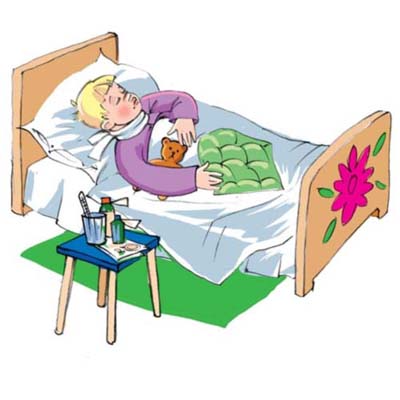 3.   Цель проекта:   составить рекомендации по сохранению и укреплению здоровья в виде банка мультимедийных презентаций и творческих работ учащихся, инсценировать пьесу-сказку «Секреты здоровья».4.   Задачи:изучить, проанализировать и отобрать нужную информацию из разных источников;организовать информационное пространство;дополнить представления  об организме человека и его здоровье;составить и оформить рекомендации  в виде  мультимедийных презентаций, книжек-малышек, плакатов;провести публичную защиту работ учащихся;подготовить постановку спектакля «Секреты здоровья» (в перспективе показать спектакль в дошкольном детском учреждении) 5.    Участники проекта:Учитель    4 «Д» класса:  Процко Л.С.учащиеся  4 «Д» класса6.   Учебный предмет, в рамках которого проводится интегрированное занятие:   окружающий мир, информатика.7.     Занятие охватывает следующие учебные темы по  окружающему миру: Человек – живое существо (8 часов)1.   Организм человека.2.   Нервная система. Головной и спинной мозг.3.    Скелет – опора человека.4.    Пищеварительная система.5.   Дыхательная система.6.   Кровеносная система.7.    Как организм удаляет ненужные ему жидкие вещества?8.   Кожа, её строение и значение. Как человек воспринимает окружающий мир? (9часов)9.   Наши помощники – органы чувств.10.   Слух. Обоняние.11.   Вкус. Осязание.12.   Урок повторения и обобщения.13-14. Мир чувств.15.   Внимание.16.   Память.17.   Чем человек отличается от животных?Развитие человека от рождения до старости (3часа)18-19.   От рождения до старости.20.   Здоровье человека. Вредные привычки.По информатике:Презентация своей электронной работыСкорость набора текста. Правильный набор8.    Тип проекта по доминирующей деятельности учащихся: Практически - информационный (проект направлен на сбор дополнительной информации  о строении организма человека, бережном отношении к собственному здоровью, приёмах сохранения и укрепления  своего здоровья, создание банка мультимедийных презентаций и творческих работ  по теме)9.    Тип проекта по  предметно-содержательной области:  межпредметный,  выполняется в урочное  и внеурочное время.10. Тип проекта по продолжительности выполнения:    средней продолжительности (5 месяцев).11. Формирование компетенций:    информационная, коммуникативная,  компетенция личностного самосовершенствования (соблюдение правил личной гигиены, безопасности жизнедеятельности, забота о собственном здоровье)12.   Достоинства проекта:формирование речевой компетентности учащихся;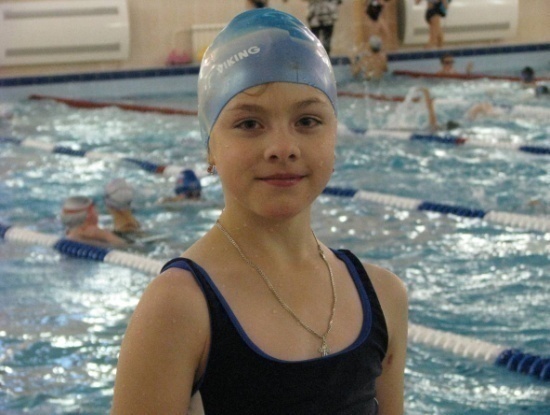  развитие умений самостоятельно ориентироваться  в информационном пространстве;развитие познавательных навыков учащихся; формирование  у детей мотивационной сферы гигиенического поведения, безопасной жизни, физического воспитания;обеспечение физического и психического саморазвития;формирование у ребёнка ценности здоровья, чувства ответственности за сохранение и укрепление своего здоровья;расширение знаний и навыков учащихся по гигиенической культуре.Школьная библиотека социальные партнёры                                   МУЗ « ЦРБ»                      Дошкольные учрежденияРесурсы проекта 13.    Форма организации совместной деятельности: индивидуальная и совместно-взаимодействующая.14.   Планируемый результат:           1) изготовление книжек-малышек;   2) создание плаката на заданную  тему;   3) инсценирование пьесы-сказки «Секреты здоровья»    4) создание презентацийМеханизм реализации проекта:Этап:   «Здоровье человека»Сроки проведения:  октябрьЦель:    Узнать о строении организма человека, о правилах здоровой жизниМероприятия:Вводная беседа, обсуждение проблемы, постановка задач, выдвижение гипотез. поиск и отбор информации;         изучение литературы  по данной проблеме, использование  метода наблюдения при исследовании;изготовление в группах книжки-малышки по выбранной микротеме:4 «д»  класс  1 подгруппа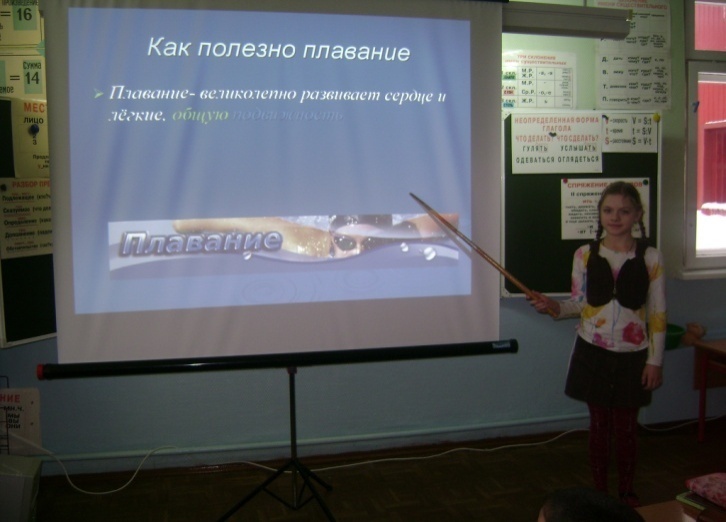 закаливание организма (солнце, воздух и вода – наши лучшие друзья);здоровые зубы;гигиена и здоровье;                                  режим дня;                                                         занятие  спортом;школьникам о вреде курения; 4 «д»  класс     2 подгруппаВитаминный садПолезные продуктыВредные продуктыЧто нужно для роста и правильного развития организма?Как правильно питаться?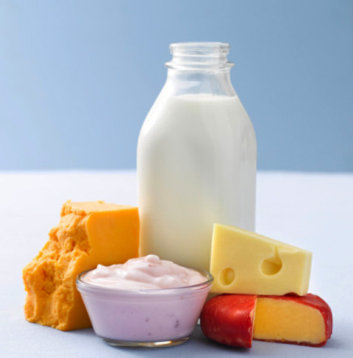 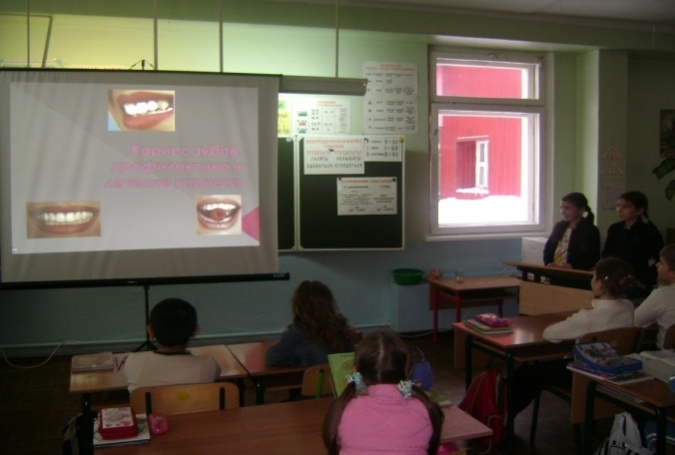 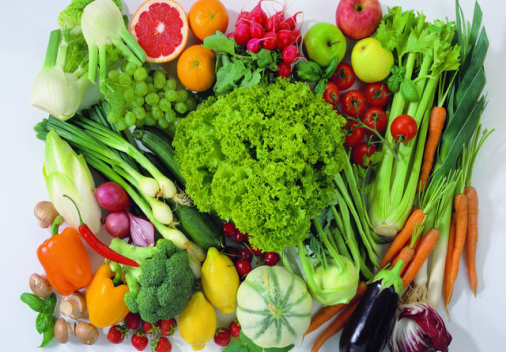 Этап:   «Мы – редакторы!»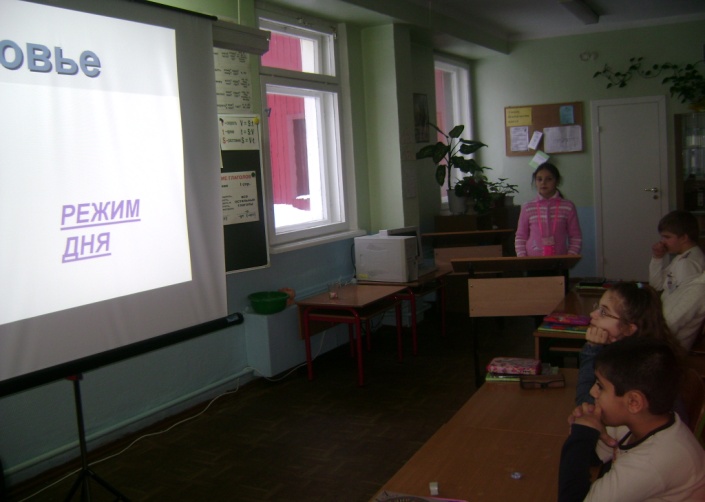 Сроки проведения этапа:   ноябрь-декабрьЦель:   изготовить плакат «Секреты здоровья», создать банк мультимедийных презентаций по темам, подготовить постановку спектакля.Мероприятия:              создание эскиза плаката «Секреты здоровья»;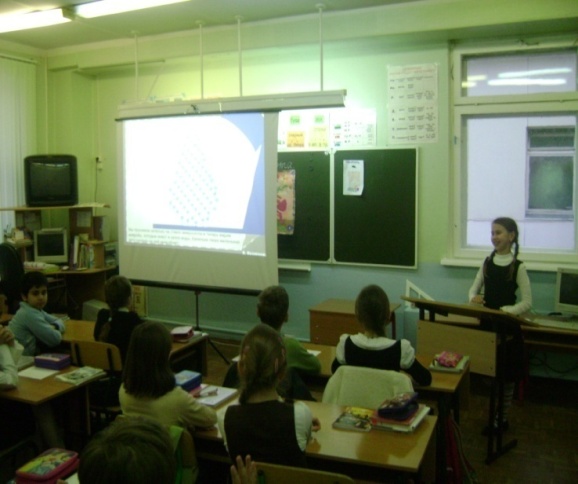 проведение «круглого стола», выставка книжек-малышек;работа с мультимедийными презентациями на уроках;распределение ролей для инсценирования пьесы-сказки;подготовка костюмов, репетиция спектакля ;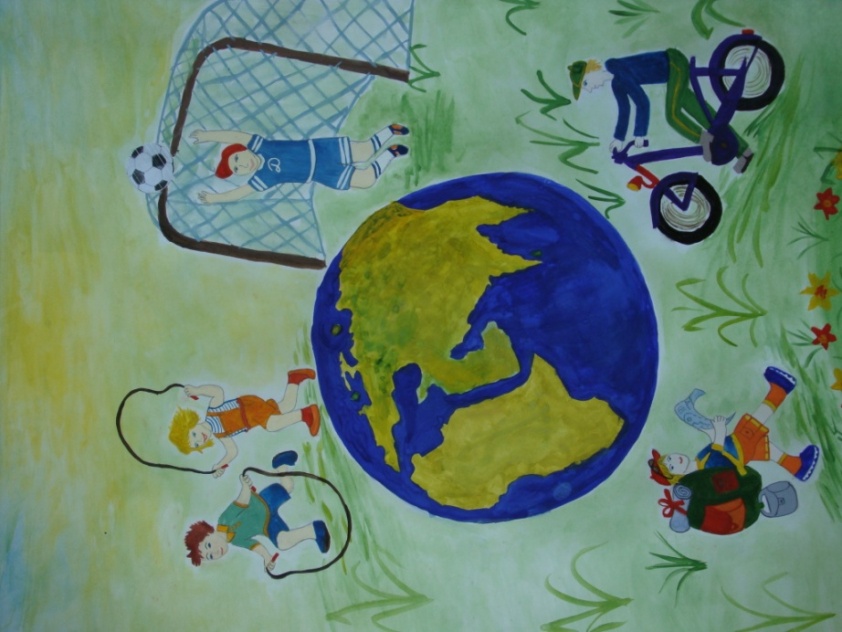 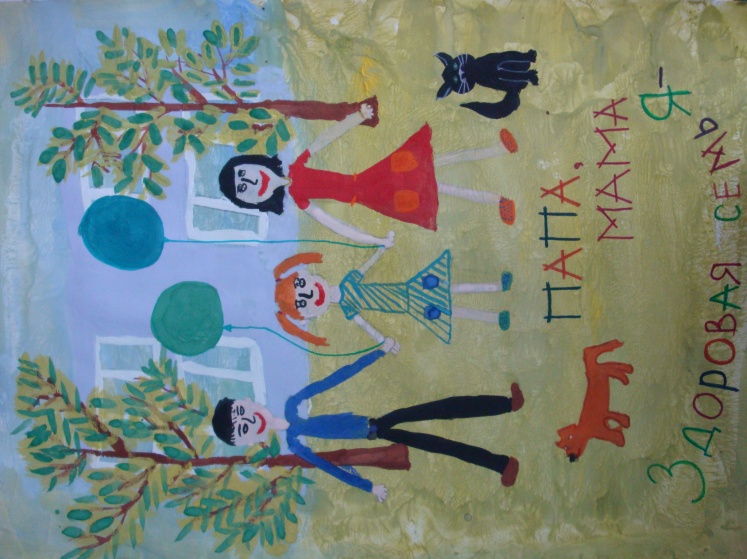 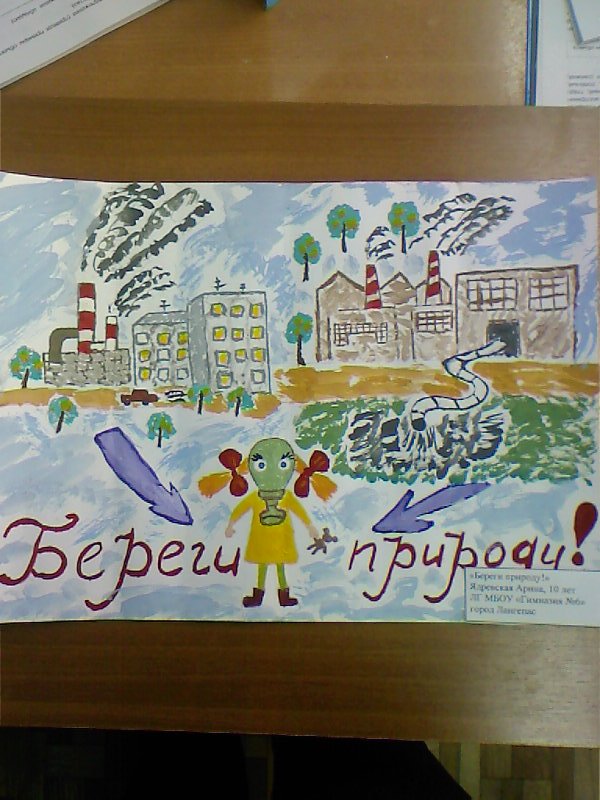 Этап «Секреты здоровья!»Сроки проведения:   январь - февральЦель:   провести защиту проекта – постановку спектакляМероприятия:Инсценирование пьесы-сказки «Секреты здоровья» (Приложение 1)Показ спектакля учащимся 1-х классов и детям из дошкольных учреждений городаПриложение 1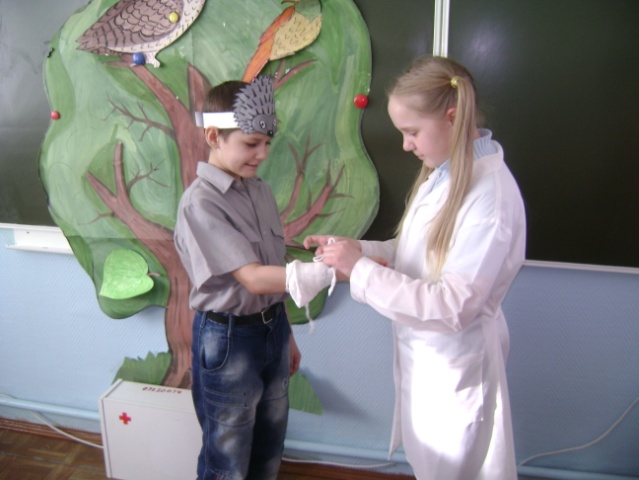 Секреты здоровьяПьеса-сказкаДействующие лица: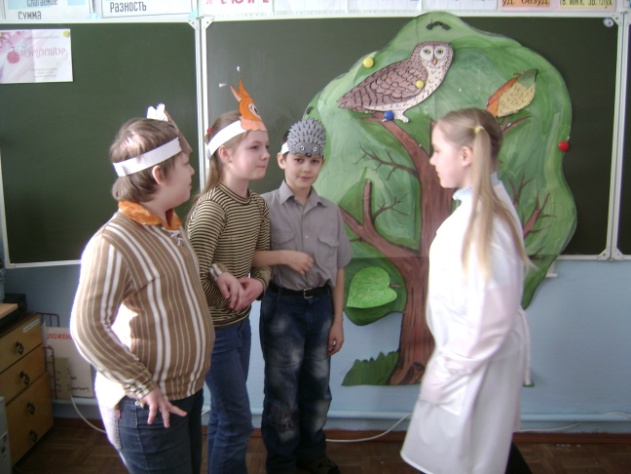 Бабушка-доктор.Дедушка зубной врач.Внучка Машенька.Мишка.Мартышка.Лиса.Котик Мурзик. Действие сказки происходит в лесу.КАРТИНА 1	На сцене дом, деревья, скамейка, бочка с водой. На переднем плане Котик, он просыпается, встаёт и потягивается.Котик: Ах, как хорошо сегодня я спал! (Зевает, потягиваясь). Солнышко уже светит! (Весело поет и, игриво пританцовывая, идет по кругу).	День хороший наступает,	Солнце светит нам с утра,	И природа оживает,	Всех будить уже пора!	В этом домике живут	Доктора лесные,	Всем зверям, что к нам идут,	Возвращают силы.	(Подходит к окну дома, открывает ставни и зовет). 	Машенька, вставай, солнышко уже взошло!	Маша: (выглядывает в окно): Здравствуй, Котик, доброе утро, Мурзик. (Выходит из дома, подходит к Котику и гладит его по голове)	Котик: Мур-мур, мур-мур.	Маша: Давай, Мурзик, пока бабушка с дедушкой не проснулись, наведем порядок во дворе: я воды налью в бочку, а ты двор подметешь.	Котик: Мур-мур, с удовольствием! (Котик идет за метлой и начинает подметать двор. Маша бидоном приносит воду и выливает ее в бочку. Все это она делает, вполголоса напевая «ля-ля-ля»).	Маша: Ну вот, теперь все в порядке, можно будить бабушку с дедушкой. (Подходит к окну дома, кричит) Бабушка, дедушка, доброе утро!                                   Выходят бабушка и дедушка.	Бабушка: Доброе утро, внученька!	Дедушка: Здравствуйте, малыши!	Маша и Котик: Здравствуйте!	Бабушка: (осматривая двор) Ты посмотри, дедушка, какая чистота вокруг! Ай да внученька!	Дедушка: Да, Машенька, молодец ты. (Подходит к Маше, гладит ее по голове).	Маша: Это мы вместе с Мурзиком порядок наводили: я воды принесла, а Мурзик двор подмел.	Дедушка: Молодцы!Дедушка выходит  на передний план и обращается к зрителям.	Я хочу, друзья, признаться,	Что люблю я по утрам	Физзарядкой заниматься,	Что советую и вам.		Всем зарядку делать надо,		Много пользы от нее.		А здоровье - вот награда		За усердие твое!	Дедушка (обращается к участникам сцены): Ну что ж, друзья, на зарядку – становись!Все четверо встают на переднем плане и под музыку делают зарядку. Левую руку в сторону, правую руку в сторону, поворот корпусом с открытыми руками влево, прямо, вправо. Потягивание, наклоны прямо, назад. Приседание: левую руку на правое колено, правую – на левое колено. Затем прыжки и ходьба на месте со спокойным потягиванием рук.	Бабушка: (по окончании зарядки) Ох, сколько бодрости прибавилось! Теперь надо умыться.Внучка, дедушка и бабушка уходят. Котик остается во дворе, он лижет лапки и чистит за ушами.     	Входит Маша. В руках у нее миска с молоком.	Маша: Вот Мурзик, чистюля. Как хорошо у тебя шерстка блестит на солнце! Молодец! На, пей молочко.Маша уходит. Котик пьет молоко, а пустую миску надевает на голову и так ходит. Входит бабушка. Она в белом халате, в платочке с красным крестом.	Маша (входит): Иду, иду!	Бабушка: Сходи, пожалуйста, в нашу лесную аптеку, принеси оттуда лекарства и бинты, которые я вчера отложила.	Маша: Хорошо, бабуля, я скоро приду. (Берет сумку и под звуки веселой музыки уходит).КАРТИНА 2На сцене лес, скамеечка. На переднем плане лежит Мартышка, рядом с ней – груда кожуры от бананов.	Мартышка: (держится за живот): Ох, как живот болит!Раздается музыка. Появляется танцующий Мишка. В руках у него сачок. Он тихо подкрадывается к Мартышке и накидывает ей на голову сачок. Она вскакивает и с сачком на голове начинает бегать по поляне и кричать.	Мартышка: Ой, по-мо-ги-те! Ой, спа-си-те!Мишка, ничего не понимая, подходит к Мартышке и снимает с ее головы сачок.	Мишка: Ну уж с тобой и пошутить нельзя, сразу кричишь: «Спасите! Помогите!» Ты чего такая сердитая, Мартышка?Мартышка: Ой, Миша, так живот болит, что сил никаких нет!Мишка: Верно, съела что-нибудь грязное?Мартышка: Ничего подобного!Мишка: А что это такое? (Показывает на кожуру бананов). О, да это бананы! А покажи-ка свои лапы, Мартышка. Ой, какие грязные! (Подводит Мартышку к краю сцены и, показывая ее лапы, обращается в зал). Ребята, посмотрите, какие у нее грязные лапы! (Обращаясь к Мартышке). Мартышка, как тебе не стыдно с такими грязными лапами бананы уплетать! Пойдем сейчас же к ручью и с мылом вымоем лапы.Уходят и вскоре возвращаются, демонстрируя ребятам чистые лапы Мартышки.Мишка: Вот к чему приводит невоспитанность и лень! Придется тебе идти к врачу.Мартышка: Ой, не надо, я боюсь, вдруг мне живот разрежут! Я лучше погрею животик на солнышке. (Поглаживает живот и, отойдя к краю сцены, ложится там).Мишка: Правильно, ты полежи, а я попробую тебя развеселить. Сегодня я отправился бабочек ловить для коллекции. Вижу: сидит одна такая красивая, вся коричневая с красными и желтыми пятнышками. Вот, думаю, сейчас я ее и поймаю. Да ничего не вышло: хотел к ней тихонько подойти, а ветки так и трещат под лапами. Она и улетела. Видно, не удастся мне бабочек поймать!Мартышка: А я тебе что – бабочка?Мишка: Да ладно тебе, не сердись. Слушай, на днях был у меня такой случай. Иду я по лесу и малину на ходу рву. Вдруг слышу пронзительный свист, а затем крик: «Стой, кто идет?» Смотрю ребята с повязками на рукавах из зеленого патруля. Выхожу к ним, хотел все объяснить, а они врассыпную и на ходу кричат: «Спасайся, кто может!» Так и убежали. А что я могу сделать? Ведь не нарочно же я ломаю кусты: фигура у меня слишком представительная. Ну, что Мартышка, не весело тебе?Мартышка: Не очень.Мишка: Сейчас я надую воздушный шар и потанцую с ним.Уходит на задний план, берет за веревочку надутый шар и танцует, возвращаясь.Мартышка: Нет, Миша, ничего меня сегодня не радует. Проводи-ка ты меня лучше к врачу.Мишка: Ладно, сейчас передохну после танца и пойдем. Я дорогу к доктору хорошо знаю. Там еще живет моя подружка Машенька. Мы вместе с ней по ягоды ходим. Добрая девочка, всегда угощает меня пирожками.Появляется Лиса с завязанной щекой.Лиса: Ой-ой-ой!	Мишка: (подходит к Лисе). А что это за диво, Патрикеевна? Что это у тебя за повязка?	Лиса: Ой, Мишка, так зуб болит! (Заунывно поет песню.)	Плохо жить мне стало вдруг:	Разболелся сильно зуб.	Нету мочи никакой,	Надо зуб лечить больной.	Вот уже который день с болью я брожу как тень.	Надо б к доктору идти,	Кто поможет мне дойти?	Надо б к доктору идти,	Кто поможет мне дойти?	Мишка: Плохи твои дела, Лисонька.Из-за деревьев появляется Маша. Она здоровается со зверями.	Маша: Здравствуйте, лесные жители. Не хотите ли витаминов? А что это вы такие невеселые?	Мишка: Здравствуй, Машенька, вот разболелись мои друзья: Мартышка чистила бананы грязными лапами, вот и болит у нее живот. А Лиса который день с зубом мучается…	Мартышка и Лиса: (в один голос) Помоги нам, Машенька!	Маша: Ну что ж, друзья, пойдемте со мной к моим бабушке и дедушке, они вам помогут. (Обращаясь к Мишке). А ты, Мишенька, проводишь их на обратном пути.	Мишка: Хорошо!Все уходят под звуки музыки.КАРТИНА 3Вновь на сцене декорации 1-й картины. Появляется Маша со зверями.	Маша: Вот мы и пришли. (Подходит к окну и зовет). Бабушка, я пришла из аптеки, да не одна. Посмотри, кого я к тебе привела.	Бабушка: Сейчас иду, внученька! (Выходит, держа в руках аппарат для прослушивания). Здравствуйте, зверята!	Звери: (хором). Здравствуйте, доктор!	Бабушка: Ну, подходите по порядку. Кто первый?	Лиса и Мартышка: (одновременно выскакивают и, отталкивая друг друга, кричат). Я! Нет, я! Нет, я!..	Бабушка: Что же это вы не договоритесь между собой?Мишка (подходит к ним). Не ссорьтесь. Давайте я вас сосчитаю. На ком из вас закончится считалочка, тот и будет первым.	Шла лягушка по болоту,	увидала муравья	подошла к нему, спросила:	«Как идут твои дела?»Мишка: (обращаясь к Мартышке). Ну вот, ты иди первая!Бабушка: (прослушивая мартышку). На что жалуешься?	Мартышка: Живот болит.         Бабушка: Что ты ела?         Мартышка (смущаясь): Бананы.          Мишка: Доктор, она такими грязными лапами бананы брала, от этого у нее живот заболел.         Бабушка: Ну что ж, придется ее полечить таблетками и микстурой. Эта болезнь называется болезнью грязных лап. Что, Мартышка, согласна ли ты выполнять все мои советы?          Мартышка: Я очень хочу скорее поправиться, я все – все буду выполнять: и таблетки пить, и микстуру.         Бабушка: Ну, хорошо (обращаясь к Маше). Машенька, отведи ее в мой кабинет, мы ее скоро вылечим.	Маша: Ах, Мартышка, вот поленилась вымыть лапы перед едой, а теперь мучаешься.Появляется Котик.	Маша: Посмотри на Мурзика, он всегда ходит чистый, поэтому здоров! Ладно. Не расстраивайся, бабушка тебя скоро вылечит. Пойдем. (Уводит Мартышку в дом).	Бабушка: (обращаясь к Лисе). А у тебя, видимо, зуб болит.	Лиса: Ох, еще как боли–и–ит!	Бабушка: Надо позвать зубного врача. (Подходит к дому). Дедушка, к тебе больной пришел.Дедушка: Иду, иду! (Выходит в белой рубашке и шапочке с красным крестом. Подходит к Лисе). Ого, Лисонька, здорово у тебя болит?Лиса: Оч – чень!Дедушка: Давай посмотрим.  (Снимает у Лисы повязку, она открывает пасть) Ну, какой у тебя гнилой зуб. Придется его вырывать. (Идет за инструментами)Лиса: (дрожит) Ой, как мне страшно!Дедушка: (вернувшись) Не бойся, больно не будет, я тебе легкий укол сделаю, и ты ничего не почувствуешь.Дедушка берет щипцы, рывком вытаскивает зуб и показывает его Лисе.Дедушка: Видишь, какой у тебя был гнилой зуб! Это от того, что ты плохо чистишь зубы и не споласкиваешь рот после еды. (Обращается к залу). Уход за зубами должен быть ежедневным.Лиса: Вот удивительно, мне совсем не было больно. Спасибо Вам, доктор! Я теперь всегда буду чистить зубы.Выходят Маша, бабушка, Котик. Все подходят к переднему краю сцены и поют заключительную сцену.Мы желаем вам, ребята,Быть здоровыми всегда.Но добиться результата Невозможно без труда.Постарайтесь не лениться –Каждый раз перед едойПрежде чем за стол садитьсяРуки вымойте водой.И зарядкой занимайтесьЕжедневно по утрам.И, конечно, закаляйтесь –Это так поможет вам!Свежим воздухом дышитеПо возможности всегда,На прогулку в лес ходите,Он вам силы даст, друзья!Мы открыли вам секреты,Как здоровье сохранить,Выполняйте все советы,И вам будет легче жить!До свидания, ребята,Приходите в гости к нам,Вместе с нами все зверятаБудут рады очень вам! Список использованной литературы
1. Виноградова Н.Ф., Калинова Г.С. Окружающий мир: 4 класс: Учебник для учащихся общеобразовательных учреждений. - М.: Вентана-Граф, 2009.- 144 с.: ил.- (Начальная школа XXI века).2. Виноградова Н.Ф., Калинова Г. С. Окружающий мир: 4 класс: рабочая тетрадь №1 для учащихся общеобразовательных учреждений / Н.Ф. Виноградова, Г.С. Калинова .- 3-е изд., дораб.- М.: Вентана-Граф, 2012.- 32 с.: ил.- (Начальная   школа XXI века).3. Беседы с учителем: 4 класс: Методика обучения / Под. ред. Л.Е. Журовой.- М: Вентана-Граф, 2008. – 480 с.4. Информатика: Учебник для 4 класса / Н.В. Матвеева, Е.Н. Челак, Н.К. Конопатова, Л. П. Панкратова. – М.: БИНОМ. Лаборатория знаний, 2006. – 239 с.: ил.5. Тело человека. Мой первый атлас / Научный редактор: доктор Джон Х. Р. Брук. – М.:  Лабиринт, 20096. Тело человека. - М.: Литтерра, 2011.- 12 с.- ISBN 978-5-4235-0017-7. - (Серия «Узнай, что внутри»)7. Человек: Загляни внутрь. - М.: Махаон, 2011.- 90 с., ил.- ISBN 978-5-389-00859-5Интернет-источникиСекреты здоровья Пьеса-сказка:http://www.zavuch.info/uploads/methodlib/2012/4/14/СЕКРЕТЫ%20ЗДОРОВЬЯ.docЗавершающее стихотворение в пьесе-сказке:http://io.nios.ru/old/docs/add_03.docИнтерактивная энциклопедия «Моё тело»: http://www.thg.ru/education/encyclopedia_2007/encyclopedia_2007-14.html Источники иллюстрацийОвощи: http://images.yandex.ru/yandsearch?text=%C2%AD%D0%BA%D0%B0%D1%80%D1%82%D0%B8%D0%BD%D0%BA%D0%B8%20%D0%BF%D1%80%D0%B0%D0%B2%D0%B8%D0%BB%D1%8C%D0%BD%D0%BE%D0%B5%20%D0%BF%D0%B8%D1%82%D0%B0%D0%BD%D0%B8%D0%B5&noreask=1&img_url=i007.radikal.ru%2F0910%2F1e%2Fc40d0183662d.jpg&pos=9&rpt=simage&lr=11181Молочные продукты: http://images.yandex.ru/yandsearch?text=%C2%AD%D0%BA%D0%B0%D1%80%D1%82%D0%B8%D0%BD%D0%BA%D0%B8%20%D0%BC%D0%BE%D0%BB%D0%BE%D1%87%D0%BD%D1%8B%D0%B5%20%D0%BF%D1%80%D0%BE%D0%B4%D1%83%D0%BA%D1%82%D1%8B&img_url=miss.by.ua%2Fimages_user%2FKrasota_zdorovie_dieta%2Fdi4.jpg&pos=3&rpt=simage&lr=11181&noreask=1Заболевший ребёнок: http://images.yandex.ru/yandsearch?text=%C2%AD%D0%BA%D0%B0%D1%80%D1%82%D0%B8%D0%BD%D0%BA%D0%B8%20%D1%80%D0%BE%D0%B4%D0%B8%D1%82%D0%B5%D0%BB%D1%8C%20%D0%BD%D0%B0%D0%B4%20%D0%B7%D0%B0%D0%B1%D0%BE%D0%BB%D0%B5%D0%B2%D1%88%D0%B8%D0%BC%20%D1%80%D0%B5%D0%B1%D1%91%D0%BD%D0%BA%D0%BE%D0%BC&img_url=mpmo.ru%2Fcontent%2F2012%2F06%2F61938243_sick1.jpg&pos=18&rpt=simageФотографии из личного архиваРисунки из личного архиваРесурсыМатериально-техническиеКадровыеИнформационныеСобственныеКомпьютерпроекторКлассный руководительРодителиСправочная и научно-познавательная литература ПривлечённыеПринтерБумагакартриджКостюмы для инсценирования спектакля,реквизитБиблиотекарьШкольный фельдшерСтоматологГигиенистИнтернет-ресурсы